PRODUCTO INTERNO BRUTO DE MÉXICO
DURANTE EL PRIMER TRIMESTRE DE 2021(Cifras desestacionalizadas)El INEGI presenta los resultados del Producto Interno Bruto (PIB), los cuales indican un aumento de 0.8% en términos reales en el trimestre enero-marzo de 2021 respecto al trimestre precedente, con cifras ajustadas por estacionalidad. Producto Interno Bruto al primer trimestre de 2021Series desestacionalizada y de tendencia-ciclo (Millones de pesos a precios de 2013)Fuente: INEGI.Por componentes, el PIB de las Actividades Terciarias creció 0.9%, el de las Primarias se incrementó 0.7% y el de las Actividades Secundarias avanzó 0.5%, en el primer trimestre del año en curso frente al trimestre previo. En su comparación anual, el Producto Interno Bruto registró un retroceso de 2.8% en términos reales en el trimestre en cuestión. Por grandes grupos de actividades económicas, el PIB de las Actividades Terciarias se redujo 3.4% y el de las Secundarias 2%, en tanto que el de las Primarias ascendió 2.6% en el trimestre enero-marzo de este año.Producto Interno Bruto durante el primer trimestre de 2021Cifras desestacionalizadas por grupos de actividades económicas Nota: La serie desestacionalizada de los agregados se calcula de manera independiente a la de sus componentes.Fuente: INEGI.Nota al usuarioCon base en los “Lineamientos de cambios a la información divulgada en las publicaciones estadísticas y geográficas del INEGI” y que se complementan con las establecidas en las “Normas Especiales para la Divulgación de Datos” del Fondo Monetario Internacional (FMI), en las que se establece que al disponer de un dato más reciente generado por las Cuentas de Bienes y Servicios 2019, versión revisada y que en esta ocasión hace referencia a la incorporación de la construcción del Aeropuerto Internacional Felipe Ángeles por la Encuesta Nacional de Empresas Constructoras (ENEC) desde octubre de 2019; así como a la incorporación de la más reciente información estadística disponible de las encuestas en establecimientos y en hogares, de los datos primarios y de los registros administrativos que se generan en el Instituto; y, para las actividades agropecuarias, de servicios financieros y del gobierno de los registros administrativos provenientes de las Unidades del Estado, se realizó la actualización del Producto Interno Bruto Trimestral (PIBT). Como resultado de incorporar dicha información, se identifican diferencias en los niveles de los valores y variaciones que fueron oportunamente publicadas.La Tasa de No Respuesta en la captación de las encuestas: ENEC, la Encuesta Mensual de la Industria Manufacturera (EMIM), la Encuesta Mensual sobre Empresas Comerciales (EMEC) y la Encuesta Mensual de Servicios (EMS) en el primer trimestre de 2021, registró porcentajes apropiados de acuerdo con el diseño estadístico de las muestras; éstas se complementaron con la recepción oportuna vía correo electrónico y captación por internet de los registros administrativos, lo que permitió la generación de estadísticas con niveles altos de cobertura y precisión para su inclusión en el PIBT en el periodo de referencia.	Se anexa Nota TécnicaPara consultas de medios y periodistas, contactar a: comunicacionsocial@inegi.org.mx o llamar al teléfono (55) 52-78-10-00, exts. 1134, 1260 y 1241.Dirección de Atención a Medios / Dirección General Adjunta de Comunicación 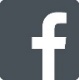 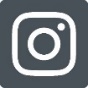 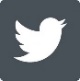 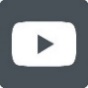 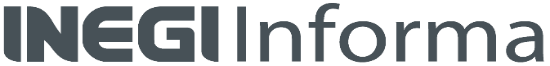 NOTA TÉCNICAPRODUCTO INTERNO BRUTO DE MÉXICO
DURANTE EL PRIMER TRIMESTRE DE 2021(Cifras desestacionalizadas)Principales resultadosCon datos desestacionalizados, el Producto Interno Bruto (PIB) creció 0.8% en términos reales durante el primer trimestre de 2021 con relación al trimestre inmediato anterior.Gráfica 1Producto Interno Bruto al primer trimestre de 2021Series desestacionalizada y de tendencia-ciclo (Millones de pesos a precios de 2013)Fuente: INEGI.Por componentes, el PIB de las Actividades Terciarias aumentó 0.9%, el de las Primarias se incrementó 0.7% y el de las Actividades Secundarias avanzó 0.5%, en el primer trimestre del año en curso frente al trimestre previo.Gráfica 2PIB de las actividades Primarias al primer trimestre de 2021Series desestacionalizada y de tendencia-ciclo 
(Millones de pesos a precios de 2013) Fuente: INEGI.Gráfica 3PIB de las actividades Secundarias al primer trimestre de 2021Series desestacionalizada y de tendencia-ciclo  (Millones de pesos a precios de 2013)Fuente: INEGI.Gráfica 4PIB de las actividades Terciarias al primer trimestre de 2021 Series desestacionalizada y de tendencia-ciclo  (Millones de pesos a precios de 2013)Fuente: INEGI.Cifras Originales En el cuadro siguiente se presentan los resultados sin ajuste estacional del PIB trimestral por sector:Producto Interno Bruto al primer trimestre de 2021(Variación porcentual real respecto al mismo periodo del año anterior)P/    Cifras preliminares. R/    Cifras revisadas.Fuente: INEGI.Nota al usuarioCon base en los “Lineamientos de cambios a la información divulgada en las publicaciones estadísticas y geográficas del INEGI” y que se complementan con las establecidas en las “Normas Especiales para la Divulgación de Datos” del Fondo Monetario Internacional (FMI), en las que se establece que al disponer de un dato más reciente generado por las Cuentas de Bienes y Servicios 2019, versión revisada y que en esta ocasión hace referencia a la incorporación de la construcción del Aeropuerto Internacional Felipe Ángeles por la Encuesta Nacional de Empresas Constructoras (ENEC) desde octubre de 2019; así como a la incorporación de la más reciente información estadística disponible de las encuestas en establecimientos y en hogares, de los datos primarios y de los registros administrativos que se generan en el Instituto; y, para las actividades agropecuarias, de servicios financieros y del gobierno de los registros administrativos provenientes de las Unidades del Estado, se realizó la actualización del Producto Interno Bruto Trimestral (PIBT). Como resultado de incorporar dicha información, se identifican diferencias en los niveles de los valores y variaciones que fueron oportunamente publicadas.La Tasa de No Respuesta en la captación de las encuestas: ENEC, la Encuesta Mensual de la Industria Manufacturera (EMIM), la Encuesta Mensual sobre Empresas Comerciales (EMEC) y la Encuesta Mensual de Servicios (EMS) en el primer trimestre de 2021, registró porcentajes apropiados de acuerdo con el diseño estadístico de las muestras; éstas se complementaron con la recepción oportuna vía correo electrónico y captación por internet de los registros administrativos, lo que permitió la generación de estadísticas con niveles altos de cobertura y precisión para su inclusión en el PIBT en el periodo de referencia.Asimismo, se informa que las cifras desestacionalizadas y de tendencia-ciclo pueden estar sujetas a revisiones importantes debido al impacto inusual derivado de la emergencia sanitaria del COVID-19. La estrategia seguida por el INEGI ha sido revisar de manera particular cada serie de tiempo y analizar la necesidad de incluir algún tratamiento especial (outliers) en los modelos de ajuste estacional para los meses de la contingencia. Lo anterior con el objetivo de que los grandes cambios en las cifras originales no influyan de manera desproporcionada en los factores estacionales utilizados.Nota Metodológica El PIB trimestral ofrece en el corto plazo, una visión oportuna, completa y coherente de la evolución de las actividades económicas del país, para apoyar la toma de decisiones.Su cobertura geográfica es nacional y alcanza una representatividad del 96.4% del valor agregado bruto del año 2013, año base de los productos del SCNM.Las cifras trimestrales del PIB están disponibles desde el primer trimestre de 1993; se presentan anualizadas en millones de pesos de 2013. Ello implica que el dato resultante de cada trimestre se multiplica por cuatro para expresarlo en niveles anuales, con el objeto de reflejar el nivel que alcanzaría la economía del país o cualquier sector económico, si en el resto del año se mantuvieran las condiciones observadas en el trimestre en estudio.Es importante destacar que la mayoría de las series económicas se ven afectadas por factores estacionales. Éstos son efectos periódicos que se repiten cada año, y cuyas causas pueden considerarse ajenas a la naturaleza económica de las series, como son las festividades, el hecho de que algunos meses tienen más días que otros, los periodos de vacaciones escolares, el efecto del clima en las estaciones del año, y otras fluctuaciones estacionales, por ejemplo, la elevada producción de juguetes en los meses previos a la Navidad, provocada por la expectativa de mayores ventas en diciembre.En este sentido, la desestacionalización o ajuste estacional de series económicas consiste en remover estas influencias intra-anuales periódicas, debido a que su presencia dificulta diagnosticar o describir el comportamiento de una serie económica al no poder comparar, adecuadamente, un determinado mes con el inmediato anterior.Analizar la serie desestacionalizada ayuda a realizar un mejor diagnóstico y pronóstico de su evolución ya que permite identificar la posible dirección de los movimientos que pudiera tener la variable en cuestión, en el corto plazo. Las series originales se ajustan estacionalmente mediante el paquete estadístico X-13ARIMA-SEATS. Para conocer la metodología se sugiere consultar la siguiente liga:https://www.inegi.org.mx/app/biblioteca/ficha.html?upc=702825099060Asimismo, las especificaciones de los modelos utilizados para realizar el ajuste estacional están disponibles en el Banco de Información Económica, seleccionando el icono de información  correspondiente a las “series desestacionalizadas y de tendencia-ciclo” del PIB. 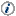 Las mediciones se realizan a partir de los criterios metodológicos del año base 2013 del Sistema de Cuentas Nacionales de México. Asimismo, incorpora los lineamientos internacionales sobre contabilidad nacional, que se han establecido por las Naciones Unidas (NU), la Organización para la Cooperación y Desarrollo Económicos (OCDE), el Banco Mundial (BM), el Fondo Monetario Internacional (FMI), y la Comisión Europea; dichas recomendaciones se encuentran difundidas en el Manual del Sistema de Cuentas Nacionales 2008 (SCN2008) y en el Manual de Cuentas Nacionales Trimestrales, Conceptos, Fuentes de Datos y Compilación 2001 (CNT 2001) del Fondo Monetario Internacional.Los cálculos de corto plazo se alinean con las cifras anuales de las Cuentas de Bienes y Servicios, aplicando la técnica Denton a nivel de clase de actividad económica, evitando que se interpreten de diferente manera resultados que pueden diferir por su grado de cobertura o por la fecha de su disponibilidad, pero nunca en su base conceptual.Las cifras originales se publican para cada trimestre, el acumulado del semestre, el acumulado para los nueve primeros meses del año y del total del año, que se calculan como promedios simples de dos, tres y cuatro trimestres, respectivamente.Los datos corresponden al total de la economía; las tres grandes actividades: primarias, secundarias y terciarias; los 20 sectores económicos; 62 subsectores y 84 ramas de actividad de la industria manufacturera.Las principales fuentes de información para el cálculo del PIB trimestral son las Encuestas Sectoriales del INEGI: Estadística Mensual de la Industria Minero-Metalúrgica (EMIMM), la Encuesta Nacional de Empresas Constructoras (ENEC), la Encuesta Mensual de la Industria Manufacturera (EMIM), la Encuesta Mensual de Servicios (EMS), la Encuesta Mensual sobre Empresas Comerciales (EMEC) y la Encuesta Nacional de Ocupación y Empleo (ENOE), Registros Administrativos y Estadísticas Socio-demográficas. La información contenida en este documento es generada por el INEGI con base en los indicadores de corto plazo del Sistema de Cuentas Nacionales de México y se da a conocer en la fecha establecida en el Calendario de difusión de información estadística y geográfica y de Interés Nacional.Las series del PIB Trimestral, podrán ser consultadas en la sección PIB y Cuentas Nacionales de México https://www.inegi.org.mx/temas/pib/ y en el Banco de Información Económica (BIE) en la página del Instituto en Internet https://www.inegi.org.mx.ConceptoVariación % real respecto al trimestre previo Variación % real respecto a igual trimestre de 2020PIB Total 0.8(-)  2.8     Actividades Primarias 0.72.6     Actividades Secundarias 0.5(-)  2.0     Actividades Terciarias 0.9(-)  3.4Denominación2020R/2020R/2020R/2020R/2020R/2021P/DenominaciónTrimestreTrimestreTrimestreTrimestreAnualTrimestreDenominaciónIIIIIIIVAnualIPIB Total a precios de mercado(-)   1.3(-)  18.7(-)   8.7(-)   4.5(-)    8.3(-)    3.6Actividades Primarias(-)   2.6(-)    3.93.31.3(-)    0.52.811	Agricultura, cría y explotación de animales, aprovechamiento forestal, pesca y caza(-)   2.6(-)    3.93.31.3(-)    0.52.8Actividades Secundarias(-)   2.3(-)  25.4(-)   8.7(-)   3.3(-)    9.9(-)    2.721	Minería5.2(-)    4.4(-)   3.2(-)   2.1(-)    1.1(-)    2.7	Petrolera5.0(-)    0.3(-)   2.6(-)   2.3(-)    0.1(-)    2.8	No petrolera5.5(-)  14.3(-)   4.5(-)   1.6(-)    3.5(-)    2.622	Generación, transmisión y distribución de energía eléctrica, suministro de agua y de gas por ductos al consumidor final0.2(-)   9.4(-)   6.0(-)   5.4(-)    5.3(-)    6.123	Construcción (-)   7.9(-)  34.1(-)  17.7(-)  10.4(-)  17.4(-)    6.831-33	Industrias manufactureras(-)   2.2(-)  29.3(-)    7.0(-)    0.4(-)    9.9(-)    0.6Actividades Terciarias(-)   0.6(-)  16.3(-)    8.9(-)    5.0(-)    7.7(-)    4.043	Comercio al por mayor(-)   3.2(-)  21.6(-)    9.5(-)    0.8(-)    8.84.446	Comercio al por menor(-)   0.2(-)  29.1(-)    8.6(-)    1.8(-)    9.7(-)    3.848-49	Transportes, correos y almacenamiento(-)   2.9(-)  39.8(-)  24.4(-)  14.2(-)  20.5(-)  12.751	Información en medios masivos 5.2(-)    0.1(-)    8.6(-)    5.6(-)    2.5(-)    9.352	Servicios financieros y de seguros (-)   1.0(-)    3.5(-)    4.0(-)    4.9(-)    3.3(-)    7.253	Servicios inmobiliarios y de alquiler de bienes muebles e intangibles 1.2(-)    1.5(-)    0.6(-)    0.2(-)    0.3(-)    0.554	Servicios profesionales, científicos y técnicos (-)   3.5(-)    7.1(-)    8.5(-)    7.0(-)    6.51.555	Corporativos(-)   0.8(-)  16.7(-)    8.1(-)    3.1(-)    7.4(-)    7.956	Servicios de apoyo a los negocios y manejo de residuos y desechos, y servicios de remediación 1.9(-)    4.7 2.1(-)    0.2(-)    0.23.961	Servicios educativos (-)   1.6(-)    5.1(-)    5.3(-)    4.5(-)    4.1(-)    3.062	Servicios de salud y de asistencia social (-)   2.10.5   2.5   6.01.77.871	Servicios de esparcimiento culturales y deportivos, y otros servicios recreativos(-) 16.3(-)  78.7(-)  65.7(-)  52.7(-)  54.0(-)  44.972	Servicios de alojamiento temporal y de preparación de alimentos y bebidas (-)   8.4(-)  70.7(-)  53.7(-)  41.0(-)  43.7(-)  33.381	Otros servicios excepto actividades gubernamentales(-)   2.6(-)  26.1(-)  15.4(-)  14.4(-)  14.6(-)  11.993	Actividades legislativas, gubernamentales, de impartición de justicia y de organismos internacionales y extraterritoriales6.30.93.0(-)    1.02.2(-)    3.8